MI PLAN DE ÉXITO CON LA ASISTENCIA ESCOLARPOSIBLES ESTRATEGIAS PARA ALCANZAR MIS METAS DE ASISTENCIAHaré que ir a la escuela y llegar a todas las clases en hora todos los días sea una prioridad.Haré el seguimiento de mis presencias y ausencias. Puedo usar el calendario adjunto.Mantendré una rutina para la hora de dormir y pondré mi despertador para las _____ de la mañana. Encontraré a un(a) pariente, amigo(a) o vecino(a) que me pueda llevar a la escuela si pierdo el autobús. Cuando tenga dificultad con algún desafío que haga que no vaya a la escuela, hablaré con un adulto en la escuela y buscaré ayuda. Puedo hacer una lista de adultos y amigos en la hoja de Recursos de Ayuda (adjunta).Intentaré concertar las citas médicas y odontológicas en los días de semana para después de la escuela. Iré a la escuela todos los días, a menos que tenga una enfermedad contagiosa (incluyendo COVID-19).Si no se puede evitar que falte a la escuela, me comunicaré con mis maestros para pedir los materiales y descubrir qué perdí. Para mejorar mi asistencia, me comprometo con lo siguiente:Repasaremos el progreso de esta meta en un mes. Firma del estudiante: 							 Fecha: 			Firma del personal de la escuela: 						 Fecha: 			MIS RECURSOS DE AYUDACREE PLANES DE RESERVA PARA IR A LA ESCUELA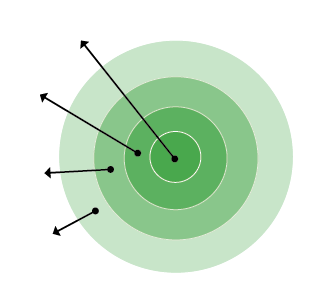 Mi Familia: 

Ayudantes Diarios: 

Ayudantes Ocasionales: 

Ayudantes en Potencial:
Si necesito ayuda para ir y volver de la escuela, o con algo que afecte mi presencia, les pediré a las siguientes personas para que me ayuden: Nombre: 						 Mejor teléfono para comunicarse: 			

Nombre: 						 Mejor teléfono para comunicarse: 			Nombre: 						 Mejor teléfono para comunicarse: 			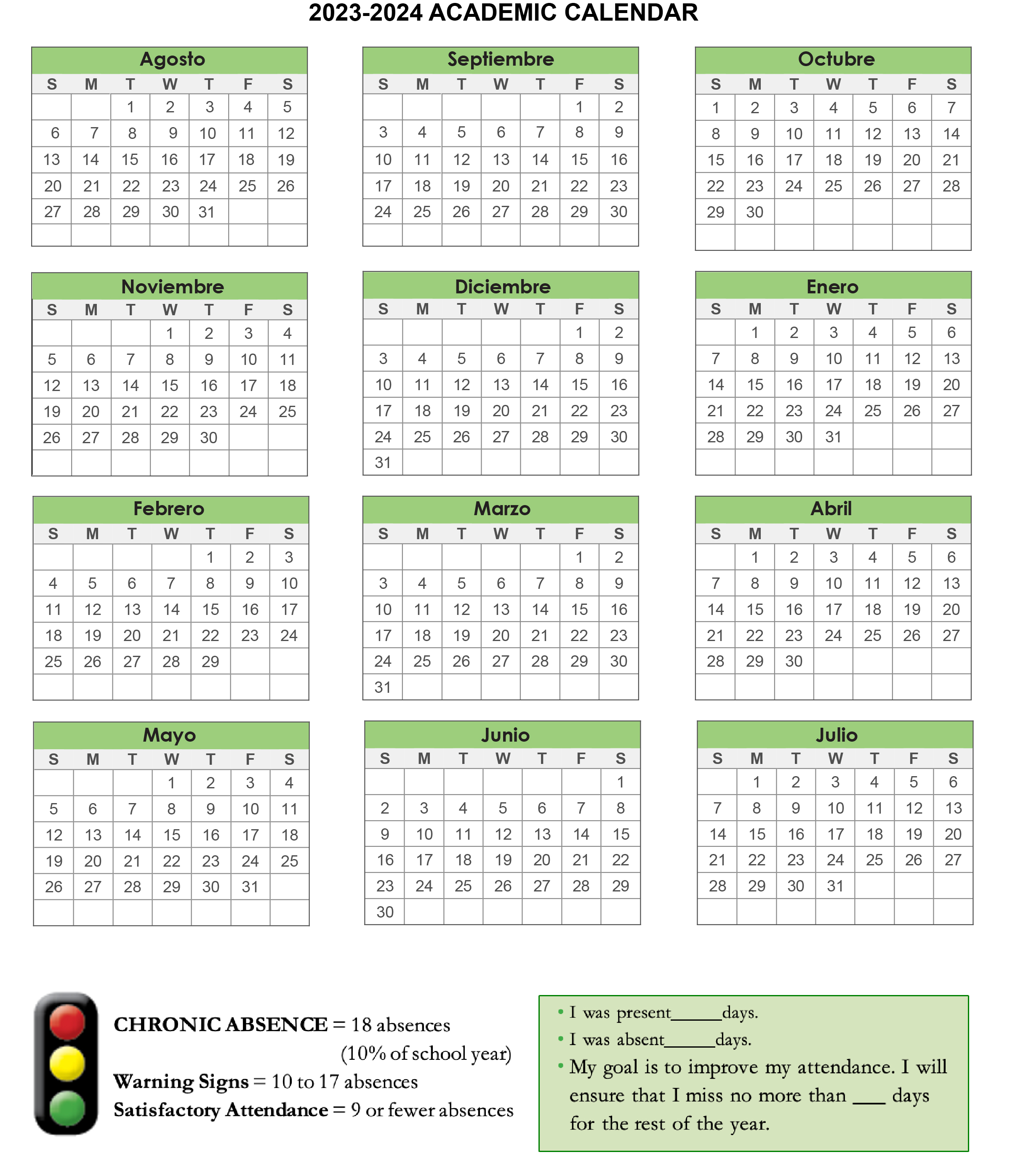 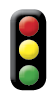 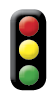 1.2.3.